Chewelah Arts Guild Annual Membership Minutes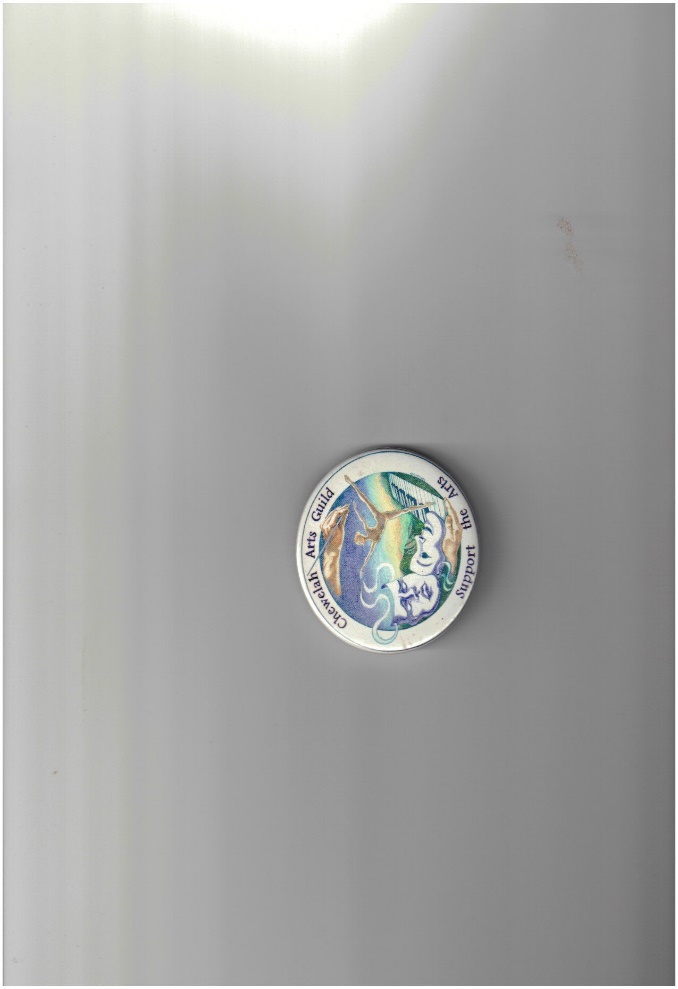 February 24, 2018Meeting called to order by President Kay Lupton at 9:20 am at Quartzite Brewery. Kay welcomed people to the meeting and explained the purpose of the annual membership meeting in maintaining the Chewelah Arts Guild’s 501©3 status and to elect new board members. Board members serve for a term of three years ona rotating basis. Three board members terms have expired – Sara English, Diane Kinzler, and Judy Bean. Leslie Kristianson presented a slate of nominees for the three open board positions as: Susanne Griepp; Gail Churape; John Grumbach; and Bill Lupton.  No nominations were made from the floor. Voting took place by individual ballot with Susanne Griepp, Gail Churape, and John Grumbach being elected to board positions. Cherie Freeman invited all to PACA’s Chewelah Academy Awards tonight at the PACA theater at 7 pm. Bill Lupton presented a power point on the purpose and activities of Chewelah Arts Guild (CAG). Diane Kinzler presented a 2017 fiscal report as follows:Total income $33,301.88; Total expenses $28,627.99; Net income $4,686.03. Many donations are provide throughout the year by individuals and businesses. Current balances are:  Checking - $24,684.26; Savings -$1,744.48; CD- $5,642.72. Tom Bristol reviewed a brief history of the Art Guild repairing and refurbishing the Civic Center in lieu of rent for the CAG office space.  New tables and carts were purchased in collaboration with the Lion’s Club this year for the Civic Center.  Robert Nien was thanked for his music leadership. Tom Bristol explained David Govedare’s sculpture project on the hills above Vantage , Grandfather Releases the Ponies”. A large basket is part of the design. David is hoping to get the project completed and has inquired about the Chewelah Arts Guild providing their 501©)3 status to facilitate donations/grants. This is being researched by Terri Ely and Tom Bristol. Dawn McClain shared the Chewelah Arts Guild calendar of events. Kay shared challenges with Facebook and Elizabeth Coira volunteered to take on the role as Facebook administrator. Elizabeth also inquired about the status of “Earth Day” 2018 open mic event and will present a project proposal to the Board. Kay reminded that Board meetings are the 3rd Tuesday of each month, 5:30 at the NE Washington Health Conference Center. All are welcome.  Meeting adjourned at 10:15 am. Respectfully submittedJudy Bean